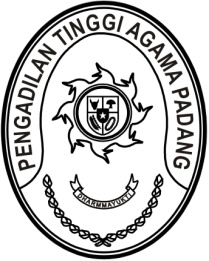 Nomor     	:	Padang, 05 April 2024Sifat	: BiasaLampiran	: -Hal	: Undangan Yth. Seluruh PPNPN di Pengadilan Tinggi Agama PadangAssalamu’alaikum Warahmatullahi Wabarakatuh.Sehubungan telah berakhirnya libur panjang Idul Fitri 1445 H, dengan ini kami mengharap kehadiran Saudara untuk melaksanakan gotong royong membersihkan kantor, yang InsyaAllah akan dilaksanakanpada hari/Tanggal	:	Minggu, 14 April 2024waktu	:	08.00 WIB s.d. selesai tempat	:	Pengadilan Tinggi Agama PadangDemikian disampaikan, atas perhatiannya diucapkan terima kasih.Wassalamu’alaikum Warahmatullahi Wabarakatuh.Plt. SekretarisIsmail